بسمه تعالی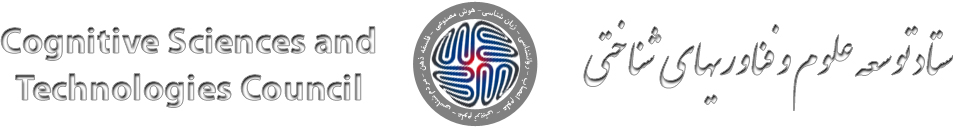 فرم ثبت درخواست طرح های پژوهشی و توسعه فناوری طرح پژوهشی        (دسته ب)فراخوان  دوم سال 97مشخصات طرح                                                                                                                    عنوان:Title:مجری طرح:مجری طرح:دانشگاه/موسسه:دانشگاه/موسسه:میزان بودجه درخواستی به ریال:میزان بودجه درخواستی به ریال:1- کد پیگیری طرح (صرفاً برای مرحله دوم)2- نوع ارسال طرح□ ارسال جدید           □ ارسال مجدد          □ طرح اصلاح‌شده3- تاریخ ارسال4- کد طرحهای قبلی مصوب در ستاد5- اطلاعات مجری طرح	نام:نام خانوادگی:آخرین مدرک تحصیلی:   سال اخذ آخرین مدرک تحصیلی:رتبهی علمی:دانشگاه / موسسهآدرس:شماره تلفن (محل کار):شماره موبایل:ایمیل:6- اطلاعات فرد رابط طرح (در صورتی که مجری و رابط متفاوت باشند)نام:نام خانوادگی:آخرین مدرک تحصیلی:   سال اخذ آخرین مدرک تحصیلی:رتبهی علمی:دانشگاه/ موسسه:آدرس:شماره تلفن (محل کار):شماره موبایل:ایمیل:7- آیا طرح به سازمان یا موسسهی دیگری ارسال شده است؟                 بله □                  خیر□اگر بله، مشخصات سازمان یا موسسهی مزبور:8- زمانبندی طرحمدت زمان اجرای طرح:تاریخ شروع:تاریخ اتمام:9- محل اصلی اجرای طرح نام موسسه:آدرس:10- مراکز همکار اجرای طرحنام موسسه:آدرس:11- نوع مطالعهتحقیقات پایه □                    تحقیقات کاربردی □                         توسعه خدمات شناختی □           توسعه فناوری □         سایر (توضیح دهید) □12- آیا طرح شامل کار با انسان است؟         بله □          خیر□                                اگر بله، درصورت تصویب طرح، کدهای اخلاقی مربوطه میبایست اخذ و همراه با مدارک مرتبط قبل از شروع پروژه به ستاد ارسال گردد. در صورتی که مجوز اخلاق کسب شده است به پیوست ارسال گردد.13- آیا طرح شامل آزمایش روی حیوان است؟     بله □       خیر□ااگر بله، درصورت تصویب طرح، کدهای اخلاقی مربوطه میبایست اخذ گردیده و همراه با مدارک مرتبط قبل از شروع پروژه به ستاد ارسال گردد. در صورتی که مجوز اخلاق کسب شده است به پیوست ارسال گردد.14- آیا اجرای طرح می تواند اثرات زیست محیطی مثبت یا منفی داشته باشد؟      بله □                    خیر □            اگر بله، توضیح دهید.15- در صورت عدم تصویب، آیا مایل هستید طرح در اختیار سازمانها و نهادهای دیگر علاقمند به حمایت قرار گیرد؟16- آیا برای ادامه این پروژه در آینده امکان جذب بودجه از منابع دیگر و یا کسب درآمد از ارائه خدمات طرح وجود دارد؟       بله □         خیر □          اگر بله:بازه زمانی درآمد/بودجه:مبلغ پیش بینی شده (به ریال):منبع/منابع:17- درصورتی‌که این طرح در ادامه طرح مصوب قبلی در ستاد است، تفاوت و میزان همپوشانی آن را ارائه نمایید.18- رزومه فرم رزومه برای مجری طرح٬ همکاران هیئت‌علمی و سایر همکارانی که نقش موثر دارند به‌طور جداگانه تکمیل شود.18- رزومه فرم رزومه برای مجری طرح٬ همکاران هیئت‌علمی و سایر همکارانی که نقش موثر دارند به‌طور جداگانه تکمیل شود.نام:نام:نام خانوادگی:نام خانوادگی:شناسه بر روی پرتال ستاد:شناسه بر روی پرتال ستاد:آدرس:آدرس:شماره تلفن (محل کار):شماره تلفن (محل کار):شماره موبایل:شماره موبایل:ایمیل:ایمیل:دانشگاه/ موسسهمدرکالف. نقش خود و توانمندیهای مرتبط را در اجرای این طرح بیان فرمایید:   الف. نقش خود و توانمندیهای مرتبط را در اجرای این طرح بیان فرمایید:   ب. جایگاهها و افتخارات تجارب حرفهای، جوایز و افتخاراتب. جایگاهها و افتخارات تجارب حرفهای، جوایز و افتخاراتج. مشارکت در تولید علمسهم شما در تولید علم یا فناوری های مرتبط با این طرح، مقالات، کتابها، ثبت اختراع و یا تولید محصول مرتبط با موضوع طرحسهم شما در تولید علم یا فناوری در دیگر حوزهها با ذکر مقالات، کتابها، ثبت اختراع و یا تولید محصولج. مشارکت در تولید علمسهم شما در تولید علم یا فناوری های مرتبط با این طرح، مقالات، کتابها، ثبت اختراع و یا تولید محصول مرتبط با موضوع طرحسهم شما در تولید علم یا فناوری در دیگر حوزهها با ذکر مقالات، کتابها، ثبت اختراع و یا تولید محصولد. طرحهای پژوهشی (عنوان، هدف، مدت زمان، سازمان حمایت کننده، مقدار بودجه و همپوشانی احتمالی با طرح حاضر را برای هر مورد توضیح دهید)طرحهای پژوهشی در حال اجراطرحهای پژوهشی پایان‌یافته (در 5 سال گذشته)د. طرحهای پژوهشی (عنوان، هدف، مدت زمان، سازمان حمایت کننده، مقدار بودجه و همپوشانی احتمالی با طرح حاضر را برای هر مورد توضیح دهید)طرحهای پژوهشی در حال اجراطرحهای پژوهشی پایان‌یافته (در 5 سال گذشته)نام و نام خانوادگی و امضانام و نام خانوادگی و امضاچکیده (نیم صفحه)چکیده طرح شامل هدف کلی٬ ضرورت و اهمیت اجرای پروژه٬ اهداف اختصاصی، فرضیه ها، روش های آزمایشی و تحلیلی، خروجیها و دستاوردهای مورد انتظار را به زبان ساده و برای عموم یبیان نمایید.Summary (0.5 Page)Briefly describe your overall aim, rationale, specific aims and hypotheses, the experimental and analytical approaches, outcome measures and your expected achievements in lay language (simple language that is understandable to non-professionals).کلمات کلیدی:Keywords:ارتباط طرح پیشنهادی با حوزه علوم و فناوریهای شناختی (حداکثردویست کلمه)به اختصار ارتباط طرح با اولویت های ستاد را ذکر نمایید.ارتباط طرح پیشنهادی با حوزه علوم و فناوریهای شناختی (حداکثردویست کلمه)به اختصار ارتباط طرح با اولویت های ستاد را ذکر نمایید.امکانات و منابع موجود در راستای انجام طرححمایتهای دانشگاه/ موسسه برای اجرای طرح (امکانات معمول و در دسترس برای اجرای طرحامکانات و تجهیزات اختصاصی در دسترسامکانات بالینی در دسترسامکانات محاسباتیدسترسی به حیوانات آزمایشگاهیدیگر امکاناتامکانات و منابع موجود در راستای انجام طرححمایتهای دانشگاه/ موسسه برای اجرای طرح (امکانات معمول و در دسترس برای اجرای طرحامکانات و تجهیزات اختصاصی در دسترسامکانات بالینی در دسترسامکانات محاسباتیدسترسی به حیوانات آزمایشگاهیدیگر امکاناتهزینه های طرحکل اعتباردرخواستی (ریال):هزینههای نیروی انسانی اسامی افراد در این بخش و بخش مندرج در رزومه باید تطبیق داشته باشد.جمعهزینه هر ساعت (ریال) تعداد ساعات همکاریمیزان همکاری در ماه (به ساعت)مدت همکاری در طرح (ماه)نقشدر طرحجایگاه و رتبه علمینام و نام خانوادگیردیف12جمع (ریال)                                                                                                                             جمع (ریال)                                                                                                                             جمع (ریال)                                                                                                                             جمع (ریال)                                                                                                                             جمع (ریال)                                                                                                                             جمع (ریال)                                                                                                                             جمع (ریال)                                                                                                                             جمع (ریال)                                                                                                                             هزینه تجهیزاتاعتبار مورد نیاز (ریال)ارزش واحدشرکت سازنده/ تعدادمورد نیازنام تجهیزاتردیف12جمع (ریال)                                                                                                 جمع (ریال)                                                                                                 جمع (ریال)                                                                                                 جمع (ریال)                                                                                                 جمع (ریال)                                                                                                 هزینه مواد مصرفیاعتبار مورد نیاز (ریال)ارزش واحدشرکت سازندهمقدار یا تعدادمورد نیازنام ماده/ قطعهردیف12جمع (ریال)                                                                                                 جمع (ریال)                                                                                                 جمع (ریال)                                                                                                 جمع (ریال)                                                                                                 جمع (ریال)                                                                                                 هزینه آزمایش و جمع آوری دادهكل هزينه (ريال)قيمت واحد (ريال)تعداد لازممرکز خدمات دهندهعنوان آزمایشردیف12جمع (ریال)                                                                                                 جمع (ریال)                                                                                                 جمع (ریال)                                                                                                 جمع (ریال)                                                                                                 جمع (ریال)                                                                                                 جمع هزینههاجمع(ریال)سال آینده (ریال)سال جاری (ریال)نیازهای اجرایی طرح بر حسب موارد1- نیروی انسانی                                      2- تجهیزات                                                          3- مواد مصرفی                                4- آزمایش و جمع آوری دادهجمع                                                                                 توافقنامههای قراردادیلیست اشخاص،  سازمانها و یا مراکزی که با آنها توافقنامههای قراردادی  برای مشارکت در انجام پروژه خواهید داشت را به همراه تخمین هزینهی سالانهی مشارکت و لیست افرادی که با شما همکاری خواهند کرد و نقش و میزان مشارکت هر یک از آنها را بیان کنید.آیا طرف یا طرفهای مشارکت خارجی هستند؟ اگر بله توضیح دهید.اهداف اختصاصی (یک صفحه)این بخش نقش تعیین کننده درپذیرش یا رد طرح دارد. لذا باید در چهار پاراگراف با توجه به راهنمای زیر تنظیم شود. این بخش نقش تعیین کننده در پذیرش یا رد طرح دارد. راهنماVideo پاراگراف اول: مقدمهشروع این پاراگراف با جمله ی مناسب و پرمعنی برای معرفی موضوع و جذب نظرداوران وبیان ارتباط طرح با اولویتهای فراخوان طرحهای پژوهشی ستاد راهنماVideo آخرین وضعیت و دانش روز در حوزه مورد مطالعهراهنماVideo دلیل انجام پروژه: پاسخ به سوال یا نیاز؟راهنماVideo پاراگراف دوم: چرایی هدف بلند مدت طرحراهنماVideo هدف کلی این طرحراهنماVideo فرضیه اصلیراهنماVideo دادههای اولیه (مطالعه پایلوت) و همچنین شواهد از مطالعات گذشته در حمایت از این فرضیه راهنماVideo منطق/پشتیبانراهنماVideo دستاوردهای این طرح چگونه پاسخگوی نیاز یا سوال مطرح شده خواهد بود؟راهنماVideo پاراگراف سوم: اهداف ویژه راهنماVideo برای هر هدف ویژه موارد زیر ذکر شوندراهنماVideo فرضیههای مطرحراهنماVideo رویکرد و روش اجرا برای آزمودن فرضیهراهنماVideo پاراگراف چهارم: دستاوردها خروجیهای مورد انتظارتاثیر مثبت خروجیها بر پاسخگویی به نیاز یا سوال مطرح شدهتاثیر مثبت خروجیها بر پیشرفت حوزه مورد مطالعه راهنماVideo بخشهای که در داوری، ارزیابی و امتیاز میگیرند شامل موارد زیر است:اهمیت و دستاوردهانوآوری روش اجرااهمیت اجرای طرح و دستاوردها (در سه پاراگراف و حداکثر نیم صفحه با توجه به راهنمای زیر تنظیم شود)راهنما ۱Video  راهنما ۲Video پاراگراف اول: مرور و نقد مطالعات گذشتهبسط پاراگراف مقدمه ی صفحه اولبیان جزییات مربوط به نیازها یا سوالات مطرح نقش طرح حاضر در پاسخلگویی به نیازها یا سوالات ومشکلات مطرح شدهپاراگراف اول: مرور و نقد مطالعات گذشتهبسط پاراگراف مقدمه ی صفحه اولبیان جزییات مربوط به نیازها یا سوالات مطرح نقش طرح حاضر در پاسخلگویی به نیازها یا سوالات ومشکلات مطرح شدهپاراگراف دوم: بیان اهمیت اجرای طرح چرا مشارکت این طرح در پاسخگویی به نیازها و یا سوالات مطرح مهم استاثر مثبت مشارکت این طرح در حوزه مورد مطالعهپاراگراف دوم: بیان اهمیت اجرای طرح چرا مشارکت این طرح در پاسخگویی به نیازها و یا سوالات مطرح مهم استاثر مثبت مشارکت این طرح در حوزه مورد مطالعهپاراگراف سوم: اثر مثبت طرح بر دیگر حوزهها چگونه دستاوردهای طرح سبب توسعه علمی، توانمندی تکنیکی، خدمات کلینیکی و ... در دیگر حوزهها میشود؟پاراگراف سوم: اثر مثبت طرح بر دیگر حوزهها چگونه دستاوردهای طرح سبب توسعه علمی، توانمندی تکنیکی، خدمات کلینیکی و ... در دیگر حوزهها میشود؟نوآوری طرح (در سه پاراگراف و حداکثر نیم صفحه با توجه به راهنمای زیر تنظیم شود) راهنماVideo پاراگراف اول: ادعای نواورینوآوری طرح در مقایسه با مطالعات انجام شده (مبتنی بر مرور مطالعات)پاراگراف اول: ادعای نواورینوآوری طرح در مقایسه با مطالعات انجام شده (مبتنی بر مرور مطالعات)پاراگراف دوم:مزیت نوآوری طرح در زمینههای مفاهیم، طراحی مطالعه و اجرا، مداخلات و ... در مقایسه با مطالعات انجام شدهپاراگراف دوم:مزیت نوآوری طرح در زمینههای مفاهیم، طراحی مطالعه و اجرا، مداخلات و ... در مقایسه با مطالعات انجام شدهپاراگراف سوم:اثر مثبت نوآوری طرح بر دیگر حوزههاپاراگراف سوم:اثر مثبت نوآوری طرح بر دیگر حوزههاروش اجرا (حداکثر ۱۳ صفحه) (برای هر یک از اهداف ویژه به ترتیب موارد زیر ذکر گردد، حداکثر 13 صفحه)راهنماVideo مقدمه  بیان مشکل، هدف وروش اجراراهنماVideo توجیه هدف اختصاصی و روش های مورد استفاده در انمرور مطالعات در راستای حمایت از هدف و رویکرد راهنماVideo امکانپذیری اجرای طرح ودادههای اولیه (مطالعه پایلوت)راهنماVideo طراحی مطالعه: روشهای انجام با ذکر زیربخشهای آنها، آنالیز وتجزیه و تحلیل دادهها راهنماVideo خروجیهای مورد انتظار راهنماVideo مشکلات و موانع احتمالی با ارائه استراتژیهای جایگزین راهنماVideo زمانبندی اجراحفاظت از افراد (در مطالعات بر روی انسان)ویژگیهای افراد و آزمایشهایی که بر روی آنها انجام میشودمرور مطالعات مرتبط در راستای حمایت از این نوع آزمایشها بر روی افرادخطرات احتمالی برای افراد مورد مطالعه و پروتکلهای حفاظتی در برابر آنهافواید بالقوه این مطالعه برای افراد مورد مطالعاهمیت اطلاعات کسب شده از این نمونههای انسانیرویههای پیگیری و نظارتی برای افراد مورد آزمایشمنابع:لیست کامل منابع استفاده شده را در این بخش ذکر فرماییدپاسخ به داوراندر صورت ارسال مرحله دوم طرح لطفاً پاسخها و توضیحات در مورد نظر داوران مرحله اول را ذیل هر پرسش درج فرمایید.1.2.با امضای این فرم کلیه مندرجات آنرا از نظر صحت و دقت تایید مینمایم.نام و نام خانوادگی:             امضا:                   تاریخ: